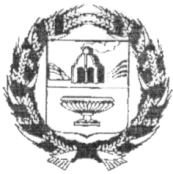 АДМИНИСТРАЦИЯ ЗЫРЯНОВСКОГО СЕЛЬСОВЕТАЗАРИНСКОГО РАЙОНА АЛТАЙСКОГО КРАЯП О С Т А Н О В Л Е Н И Е20.08.2021  										                    № 22с. ЗыряновкаО внесении изменений и дополнений в  Административный регламент предоставления муниципальной услуги «Предоставление выписки из Реестра объектов муниципальной собственности», утвержденный постановлением  администрации Зыряновского сельсовета  от  24.12.2018 № 58 В соответствии с Федеральными законами от 2 мая 2006 года № 59 –ФЗ «О порядке рассмотрения обращений граждан в Российской Федерации», от 27 июля . № 210-ФЗ «Об организации предоставления государственных и муниципальных услуг», руководствуясь Федеральным законом от 06.10.2003 № 131-ФЗ "Об общих принципах организации местного самоуправления в Российской Федерации", Уставом муниципального образования Зыряновский сельсовет Заринского района Алтайского края»ПОСТАНОВЛЯЮ:1.Внести  в Административный регламент по предоставлению муниципальной услуги  «Предоставление выписки из Реестра объектов муниципальной собственности», утвержденный постановлением администрации Зыряновского сельсовета от 24.12.2018 № 58 следующие изменения и дополнения:1.1. пункт 2.10 дополнить абзацем следующего содержания:«Администрация сельсовета не вправе требовать от заявителя предоставление на бумажном носителе документов и информации, электронные образы которых ранее были заверены в соответствии с п.7.2. ч.1 ст.16 Федерального Закона № 210-ФЗ, за исключением случаев, когда нанесение отметок на такие документы либо их изъятие является необходимым условием предоставление муниципальной услуги, и иных случаев, установленных Федеральными законами».	2.Постановление обнародовать в установленном порядке.3.Контроль за исполнением настоящего постановления  оставляю за собой.Глава Зыряновского сельсовета                                            И.Г.Старцев